Проект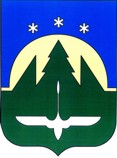 АДМИНИСТРАЦИЯ ГОРОДА ХАНТЫ-МАНСИЙСКАХанты-Мансийского автономного округа - ЮгрыПОСТАНОВЛЕНИЕот _________                                                                                                № ______Об утверждении Порядка предоставления субсидий некоммерческим организациям,на финансовое обеспечение социально значимыхмероприятиям и (или) проектов в сфере физической культуры и спорта 	В соответствии со статьёй 78.1 Бюджетного Кодекса Российской Федерации, постановлением Правительства Российской Федерации от 07.05.2017 № 541 «Об общих требованиях к нормативным правовым актам, муниципальным правовым актам, регулирующим предоставление субсидий некоммерческим организациям на финансовое обеспечение социально значимых мероприятий и (или) проектов в сфере физической культуры и спорта: 	1. Утвердить Порядок предоставления субсидий некоммерческим организациям, на финансовое обеспечение социально значимых мероприятий и (или) проектов в сфере физической культуры и спорта согласно приложению к настоящему постановлению.	2. Настоящее постановление вступает в силу после дня его официального опубликования.	3. Контроль за выполнением настоящего постановления возложить на заместителя Главы города Ханты-Мансийска Черкунову И.А.Глава города  Ханты-Мансийска                                                                                    М.П. РяшинПриложениек постановлению Администрации города Ханты-Мансийскаот _________2018 № ______Порядок определения и предоставления субсидии некоммерческим организациям на финансовое обеспечение социально значимых мероприятий и (или) проектов в сфере физической культуры и спорта на территории города Ханты-Мансийска (далее - Порядок)1.Общие положения о предоставлении субсидии1.1. Настоящий Порядок регулирует отношения по предоставлению из бюджета города Ханты-Мансийска субсидии на финансовое обеспечение социально значимых мероприятий и (или) проектов в сфере физической культуры и спорта (далее - Субсидия) социально ориентированным некоммерческим организациям (за исключением государственных (муниципальных) учреждений), осуществляющим физкультурно-спортивную деятельность на территории города Ханты-Мансийска (далее – получатель субсидии).1.2. Понятия, используемые в настоящем Порядке: Субсидия - денежные средства, предоставляемые получателю субсидии, 
на реализацию конкурсных проектов, направленных на организацию и проведение социально значимых мероприятий и (или) проектов в сфере физической культуры и спорта среди различных групп населения проживающих в городе Ханты-Мансийске.Соискатель - некоммерческие организации, (за исключением государственных (муниципальных) учреждений), зарегистрированные в качестве юридического лица, осуществляющие деятельность в сфере физической культуры и спорта на территории города Ханты-Мансийска, подавшие в Управление физической культуры, спорта и молодежной политики Администрации города Ханты-Мансийска (далее – Управление спорта и молодежной политики), заявку на участие в Конкурсе и конкурсный проект, направленный на организацию и проведение социально значимых мероприятий и (или) проектов в сфере физической культуры и спорта среди различных групп населения, проживающих в городе Ханты-Мансийске (далее – конкурсный проект). Получатель Субсидии - Соискатель, являющийся победителем конкурса 
по организации и проведению социально значимых мероприятий и (или) проектов в сфере физической культуры и спорта среди различных групп населения, проживающих в городе Ханты-Мансийске (далее – Конкурс) и заключивший договор (соглашение) с Управлением спорта и молодежной политики на предоставление субсидии в соответствии с настоящим Порядком.1.3. Целью предоставления Субсидии является финансовая поддержка получателей субсидии, осуществляющих организацию и проведение социально значимых мероприятий и (или) проектов в сфере физической культуры и спорта среди различных групп населения.1.4. Главным распорядителем средств бюджета города Ханты-Мансийска, осуществляющим предоставление субсидий в пределах бюджетных ассигнований, предусмотренных в бюджете города Ханты-Мансийска на соответствующий финансовый год и плановый период, и лимитов бюджетных обязательств, утвержденных в установленном порядке на предоставление Субсидии, является Управление физической культуры, спорта и молодежной политики Администрация города Ханты-Мансийска (далее – главный распорядитель как получатель бюджетных средств).1.5. К категориям получателей субсидии относятся социально ориентированные некоммерческие организации (за исключением государственных (муниципальных) учреждений), осуществляющие физкультурно-спортивную деятельность на территории города Ханты-Мансийска.1.6. Критериями отбора получателей Субсидии являются:соответствие заявленных Мероприятий целям, предусмотренным пунктом 1.3 Порядка;наличие у Организации материально-технических, информационных и иных ресурсов для реализации Мероприятий;возможность софинансирования заявленных Мероприятий иными организациями;обоснованность затрат на реализацию Мероприятий;направленность Мероприятий на различные группы жителей (не менее 50 человек), на сотрудничество между некоммерческими организациями;1.7. Решение о предоставлении (отказе в предоставлении) Субсидии принимается Комиссией по включению социально ориентированных некоммерческих организаций в Реестр социально ориентированных некоммерческих организаций, реализующих на территории города Ханты-Мансийска социально значимые общественно полезные проекты (программы) либо мероприятия, и рассмотрению вопросов об оказании социально ориентированным некоммерческим организациям финансовой поддержки (далее - Комиссия) в соответствии с Положением о Комиссии, утвержденным постановлением Администрации города Ханты-Мансийска от 15.03.2017 №180 «О Реестре социально ориентированных некоммерческих организаций».2. Условия и Порядок предоставления Субсидии2.1. Получатели субсидии на дату подачи заявления о предоставлении Субсидии должны соответствовать следующим требованиям:наличие государственной регистрации в качестве юридического лица и осуществление деятельности на территории города Ханты-Мансийска;наличие в Реестре социально ориентированных некоммерческих организаций города Ханты-Мансийска;не должны находиться в процессе реорганизации, ликвидации, банкротства;не являются иностранными юридическими лицами, а также российскими юридическими лицами, в уставном (складочном) капитале которых доля участия иностранных юридических лиц, местом регистрации которых является государство или территория, включенные в утверждаемый Министерством финансов Российской Федерации перечень государств и территорий, предоставляющих льготный налоговый режим налогообложения и (или) не предусматривающих раскрытия и предоставления информации при проведении финансовых операций (офшорные зоны) в отношении таких юридических лиц, в совокупности превышает 50 процентов;отсутствие неисполненной обязанности по уплате налогов, сборов, страховых взносов, пеней, штрафов, процентов, подлежащих уплате в соответствии с законодательством Российской Федерации о налогах и сборах;отсутствие просроченной задолженности по возврату в бюджет города Ханты-Мансийска субсидий, бюджетных инвестиций, предоставленных, в том числе в соответствии с иными правовыми актами, и иная просроченная задолженность перед бюджетом города Ханты-Мансийска.2.2. Регистрацию заявлений на получение Субсидии и прием документов осуществляет Управление спорта и молодежной политики Администрации города Ханты-Мансийска (далее – Уполномоченный орган).Место нахождения Уполномоченного органа: улица Маяковского, 9 каб. 5, режим работы – понедельник-пятница с 09.00 до 17.15.2.3.Получатель субсидии направляет в Уполномоченный орган в следующие сроки:в текущем 2018 году - не позднее 15 августа 2018 года; на очередной финансовый год - не позднее 30 января года, в котором планируется предоставление Субсидии, следующий пакет документов:- заявление о предоставлении Субсидии, подписанное руководителем (уполномоченным лицом) получателя субсидии, по форме согласно приложению 1 к настоящему Порядку;- копии учредительных и регистрационных документов, заверенные подписью руководителя (уполномоченного лица) и печатью (при наличии) получателя субсидии:свидетельства о государственной регистрации юридического лица (ОГРН);свидетельства о постановке на учет в налоговом органе по месту нахождения на территории Российской Федерации (ИНН); устава и (или) учредительного договора;документа, подтверждающего полномочия руководителя (уполномоченного лица) получателя субсидии;- копию свидетельства о включении в Реестр социально ориентированных некоммерческих организаций, реализующих на территории города 
Ханты-Мансийска социально значимые общественно полезные проекты (программы) либо мероприятия;- документа, подтверждающего открытие банковского счета;- план-смету для предоставления Субсидии (далее - План-смета) по форме согласно приложению 2 к настоящему Порядку с приложением документов, расчетов, подтверждающих заявленную сумму Субсидии;- документы об отсутствии неисполненной обязанности по уплате налогов, сборов, страховых взносов, пеней, штрафов, процентов, подлежащих уплате в соответствии с законодательством Российской Федерации о налогах и сборах, выданную не ранее 1 (одного) месяца до даты подачи получателем субсидии заявления о предоставлении Субсидии;- документы об отсутствии просроченной задолженности по возврату в бюджет города Ханты-Мансийска, из которого планируется предоставление Субсидии в соответствии с настоящим Порядком, субсидий, бюджетных инвестиций, предоставленных, в том числе в соответствии с иными правовыми актами, и иная просроченная задолженность перед бюджетом города Ханты-Мансийска, выданные не ранее 1 (одного) месяца до даты подачи получателем субсидии заявления о предоставлении Субсидии.2.4.Документы, предоставляемые согласно пункту 2.2 Порядка, оформляются получателем субсидии в соответствии со следующими требованиями:наличие описи предоставляемых документов;все листы документов, включая опись, должны быть прошиты в единый том, пронумерованы, скреплены печатью (при наличии) получателя субсидии и подписаны уполномоченным лицом.Документы, направленные посредством факсимильной связи либо электронной почты, не рассматриваются и регистрации не подлежат.2.5.Документы, представленные получателем субсидии, не возвращаются и хранятся в Уполномоченном органе в течение 3 (трех) лет.2.6.Уполномоченный орган в течение 1 (одного) рабочего дня после окончания срока приема документов направляет представленные согласно пункту 2.2. Порядка пакеты документов в Комиссию.2.7.Комиссия рассматривает представленные документы в течение 5 (пяти) рабочих дней со дня их получения.Решение Комиссии о предоставлении (отказе в предоставлении) Субсидии оформляется протоколом.2.8.Основаниями для отказа Организации в предоставлении Субсидии являются:несоответствие представленных получателем субсидии документов требованиям, определенными пунктами 2.3, 2.4 Порядка, или непредставление (предоставление не в полном объеме) указанных документов;недостоверность представленной получателем субсидии информации;необоснованность заявленных получателем субсидии затрат, направленных на реализацию Мероприятий;отсутствие бюджетных ассигнований, предусмотренных для предоставления Субсидии в бюджете города Ханты-Мансийска на соответствующий финансовый год.2.9.Субсидия предоставляется на финансовое обеспечение затрат, связанных с организацией и проведением Мероприятий, в части:расходов на организацию и проведение Мероприятий, в том числе арендной платы за помещения, в которых проводятся Мероприятия;расходов на оплату услуг за  организацию и проведение Мероприятий;расходов на оплату услуг связи, обслуживание расчетных счетов, программного обеспечения получателя субсидии, нотариальных услуг;расходов на оплату коммунальных услуг и услуг содержания помещений, в которых располагается получатель субсидии;расходов на развитие материально-технической базы получателя субсидии.2.10.Запрещается приобретать за счет средств Субсидии, предоставленных в целях финансового обеспечения затрат получателей субсидий, иностранной валюты, за исключением операций, осуществляемых в соответствии с валютным законодательством Российской Федерации при закупке (поставке) высокотехнологичного импортного оборудования, сырья и комплектующих изделий, а также связанных с достижением целей предоставления Субсидии.2.11.Показателем результативности использования Субсидии является посещаемость Мероприятий (не менее 50 человек за весь период, на который предоставляется Субсидия).2.12.Уполномоченный орган:направляет в течение 1 (одного) рабочего дня со дня подписания протокола заседания Комиссии письменное уведомление получателю субсидии о принятом Комиссией решении;готовит в случае принятия положительного решения Комиссией проект правового акта о предоставлении Субсидии в течение 5 (пяти) рабочих дней со дня подписания протокола заседания Комиссии;готовит проект соглашения между Уполномоченным органом и получателем субсидии о предоставлении Субсидии (далее – Соглашение) по форме, утвержденной приказом Департамента управления финансами Администрации города Ханты-Мансийска, обеспечивает его согласование и подписание в соответствии с распоряжением Администрации города Ханты-Мансийска от 28.04.2014 №79-р «Об утверждении Положения о порядке осуществления договорной работы в Администрации города Ханты-Мансийска».2.13.Перечисление денежных средств на банковский счет получателя субсидии осуществляет Уполномоченный орган ежеквартально в размере в соответствии с Планом-сметой в течение 5 (пяти) рабочих дней:первый платеж – со дня заключения Соглашения о предоставлении  Субсидии;последующие платежи – со дня принятия решения Комиссией о выплате Субсидии.2.14.В случае сложившейся экономии при проведении Мероприятий в очередном квартале получатель субсидии имеет право расходования остатков средств Субсидии на последующие кварталы текущего года в соответствии с Планом-сметой.3.Требования к отчетности3.1.Получатель субсидии ежеквартально до 15 числа месяца, следующего за отчетным кварталом, представляет в Уполномоченный орган отчет об использовании средств Субсидии по формам в соответствии с заключенным Соглашением (далее - отчет) с приложением документов, подтверждающих расходы (счета, накладные, платежные поручения с отметкой банка, квитанции с отметкой банка, подтверждающие оплату, договоры купли-продажи, аренды (субаренды), подряда, оказания услуг, выполнения работ, акты выполненных работ, акты приема-передачи товара, работ, услуг).К отчету прилагается пояснительная записка с описанием достигнутых результатов выполнения Мероприятий, на которые предоставлена Субсидия, отклонений фактических расходов от планируемых с указанием причин (при наличии).3.2.Уполномоченный орган в течение 5 (пяти) рабочих дней проводит экспертизу представленных документов и направляют в Комиссию заключение для принятия решения о дальнейшем предоставлении Субсидии.4.Требования об осуществлении контроля за соблюдением условий, целей и порядка предоставления субсидии и ответственности за их нарушение4.1.Обязательная проверка соблюдения условий, цели и порядка предоставления Субсидии осуществляется главным распорядителем как получателем бюджетным средств и органами муниципального финансового контроля.Получатели субсидии и лица, являющиеся поставщиками (подрядчиками, исполнителями) по договорам (соглашениям), заключенным в целях исполнения обязательств по договорам (соглашениям) о предоставлении Субсидии, при получении Субсидии соглашаются на осуществление главным распорядителем как получателем бюджетным средств и органами муниципального финансового контроля проверок соблюдения ими условий, целей и порядка предоставления Субсидии.4.2.В случае нарушения получателем субсидии условий, цели и порядка предоставления Субсидии, не достижения показателей результативности предоставления Субсидии, предусмотренных пунктом 2.11 настоящего Порядка, Уполномоченный орган в течение 5 рабочих дней со дня обнаружения указанных нарушений уведомляет получателя субсидии о возврате Субсидии.4.3.Получатель субсидии обязан вернуть в бюджет города Ханты-Мансийска средства, полученные в качестве Субсидии, в течение 30 календарных дней со дня получения уведомления о возврате Субсидии.4.4.В случае невыполнения получателем субсидии требования о возврате суммы Субсидии в бюджет, ее взыскание осуществляется в судебном порядке в соответствии с законодательством Российской Федерации.4.5.При возникновении случаев возврата остатков Субсидии, предусмотренных Соглашением, они подлежат возврату в бюджет города Ханты-Мансийска получателем субсидии в сроки, установленные Соглашением.4.6.Если остатки Субсидии не были возвращены в бюджет города Ханты-Мансийска по истечении срока, указанного в пункте 4.5 настоящего Порядка, Уполномоченный орган в течение 5 рабочих дней со дня обнаружения указанного нарушения направляет получателю субсидии уведомление о возврате остатков Субсидии.Приложение 1к Порядку предоставления субсидиисоциально ориентированным некоммерческим организациям на финансовое обеспечение затрат на организацию и проведениесоциально значимых мероприятий и (или) проектов в сфере физической культуры и спорта  Заявлениео предоставлении Субсидии на 20__ годПрошу предоставить субсидию на организацию и проведение социально значимых мероприятий и (или) проектов в сфере физическая культура и спорта:  ______________________________________________________________________________.(наименование мероприятия, сроки проведения)  Приложение на __________ листахРуководитель Организации        _____________/_______________________МПДата подачи заявления:     "___" ____________ 20__ годПриложение 2к Порядку предоставления субсидиисоциально ориентированным некоммерческим организациям на финансовое обеспечение затрат на организацию и проведениесоциально значимых мероприятий и (или) проектов в сфере физической культуры и спорта  План-смета для предоставления Субсидии ________________________________ на 20__ год                                                                                                             (наименование Организации)Наименование мероприятия: ________________________________________________Сроки проведения мероприятия: ______________________________________1 квартал 20__ года2 квартал 20__ года                            3 квартал 20__ года                            4 квартал 20__ года    Всего по Плану-смете _________ руб.    Руководитель Организации         _____________/________________________ 1.Наименование Организации2.Руководитель Организации, должность3.Свидетельство о государственной регистрации Организации (№ и дата регистрации)4.Юридический адрес/Фактическое место нахождения Организации5.Банковские реквизиты Организации6.Контактные телефоны, факс, адрес электронной почты7.Основной вид экономической деятельности Организации 9.Материально-технические,            информационные и иные ресурсы Организации (дать краткое описание имеющихся   помещений, оборудования, периодических изданий, сотрудников, добровольцев, и т.д.)Наименование товара, работ, услугСпецификация, техническое заданиеЕдиница измеренияКол-воЦена на единицу (руб.)Общая стоимость по каждой позиции с учетом НДС (руб.)Срок оказания услугИтогоНаименование товара, работ, услугСпецификация, техническое заданиеЕдиница измеренияКол-воЦена на единицу (руб.)Общая стоимость по каждой позиции с учетом НДС (руб.)Срок оказания услугИтого